ATATÜRK ÜNİVERSİTESİ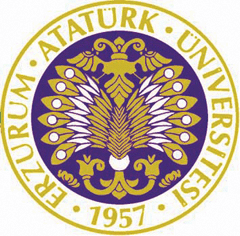 İktisadi ve İdari Bilimler Fakültesi.................................…… Dekanlığına 				     2021-2022 Yılı Yaz Okulu Ders Eşleştirme Dilekçesi      2021  - 2022   öğretim yılı yaz okulunda aşağıda belirttiğim dersleri  Atatürk Üniversitesi………………………………………….Fakültesi…………………………………….Bölümünden almak istiyorum.									İmza:							                      Tarih:								    DERSİ VEREN ÖĞRETİM ÜYESİ/ELEMANI                                                            Adı ve Soyadı   :                                                                                  Tarih/İMZA       :                                                                                  KİMLİK BİLGİLERİ (Tüm alanları doldurunuz)       KİMLİK BİLGİLERİ (Tüm alanları doldurunuz)Adı ve SoyadıÖğrenci NoBölümü TelefonYAZ OKULUNDA ALACAĞIM DERSİN ADIYAZ OKULUNDA ALACAĞIM DERSİN ADIYAZ OKULUNDA ALACAĞIM DERSİN ADI                          MÜFREDATIMDAKİ DERSİN ADI                          MÜFREDATIMDAKİ DERSİN ADI                          MÜFREDATIMDAKİ DERSİN ADIDANIŞMAN ONAYIDANIŞMAN ONAYIKODUADIKREDİSİKODUADIKREDİSİUYGUNUYGUN DEĞİLTOPLAMTOPLAMTOPLAMTOPLAM